Publicado en Madrid el 08/04/2021 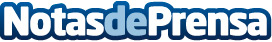 Housers cierra una ronda de medio millón de euros y acuerda la salida amistosa de uno de sus fundadoresLa ronda ha sido liderada por dos nuevos inversores que se incorporan a la compañía y ha contado con la aportación de una mayoría de los inversores ya existentes. Después de 3 años de disputa societaria, Housers ha cerrado el acuerdo de salida amistosa de uno de sus socios fundadores, D. Antonio BrusolaDatos de contacto:María91 009 94 23 Nota de prensa publicada en: https://www.notasdeprensa.es/housers-cierra-una-ronda-de-medio-millon-de Categorias: Nacional Finanzas Marketing E-Commerce Recursos humanos http://www.notasdeprensa.es